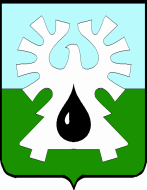 ГОРОДСКОЙ ОКРУГ УРАЙХанты-Мансийского автономного округа - ЮгрыАДМИНИСТРАЦИЯ ГОРОДА УРАЙПОСТАНОВЛЕНИЕот ______________ 	№ ________О внесении изменений в муниципальную программу «Развитие гражданского общества на территории города Урай» На основании Федерального закона от 06.10.2003 №131-ФЗ «Об общих принципах организации местного самоуправления в Российской Федерации», статьи 179 Бюджетного кодекса Российской Федерации, постановления администрации города Урай от 25.06.2019 №1524 «О муниципальных программах муниципального образования городской округ город Урай»: 1. Внести изменения в муниципальную программу «Развитие гражданского общества на территории города Урай», утвержденную постановлением администрации города Урай от 29.09.2021 №2359, согласно приложению.2. Опубликовать постановление в газете «Знамя» и разместить на официальном сайте органов местного самоуправления города Урай в информационно-телекоммуникационной сети «Интернет». 3. Контроль за выполнением постановления возложить на заместителя главы города Урай, курирующего направление внутренней политики, гражданской защиты населения, развития местного самоуправления и организации деятельности администрации города Урай. Глава города Урай 					                                        Т.Р. Закирзянов Приложение к постановлениюадминистрации города Урайот______________ №______Изменения в муниципальную программу «Развитие гражданского общества на территории города Урай» (далее – муниципальная программа)1. В Паспорте муниципальной программы строку 9 изложить в следующей редакции:«»;2. В таблице 1 муниципальной программы:1) строки 1, 2, 3,  изложить в следующей редакции:«»;2) ссылку 2 в примечании к таблице признать утратившей силу.3. В таблице 2:1) строку 1 изложить в следующей редакции: «»;2) строку  3 изложить в следующей редакции:  «»;3) строку 4 изложить в следующей редакции: «».4.  В приложении 1 к муниципальной программе строку 1 изложить в новой редакции «».5.  В приложении 2 к муниципальной программе строку 1 изложить в новой редакции «»;6. Приложение 3 к муниципальной программе изложить в следующей редакции:«Приложение 3 к муниципальной программе «Развитие гражданского общества на территории города Урай» Публичная декларация о результатах реализации мероприятий муниципальной программы«Развитие гражданского общества на территории города Урай»».9.Целевые показатели муниципальной программы1) Доля средств бюджета города Урай, выделяемых социально ориентированным некоммерческим организациям, в общем объеме средств бюджета города Урай, выделяемых через конкурентные процедуры –  с 7,3% до 10%.2) Количество публикаций о деятельности социально ориентированных некоммерческих организаций (далее – СОНКО), территориальных общественных самоуправлений  (далее – ТОС),  благотворительной деятельности и добровольчестве на официальном сайте органов местного самоуправления города Урай в информационно-телекоммуникационной сети «Интернет» – с  92 до 110 штук.3) Доля населения города Урай, ежегодно участвующего в мероприятиях, проводимых социально ориентированными некоммерческими организациями – с 24 % до 33 %.4) Удельный вес некоммерческих организаций, оказывающих услуги в социальной сфере, от общего количества учреждений, оказывающих услуги в социальной сфере всех форм собственности –  с 35,1% до 36 %.5) Сохранение среднего размера предоставляемой льготы социально ориентированным некоммерческим организациям при предоставлении недвижимого имущества во владение и (или) пользование на уровне 100% в течение всего периода реализации муниципальной программы.6) Количество форм непосредственного осуществления населением местного самоуправления и участия населения в осуществлении местного самоуправления и случаев их применения в городе Урай – с 24 до 34 единиц.7) Количество органов территориального общественного самоуправления,  созданных на территории города  Урай – с 4 до 12 единиц.1.Доля средств бюджета города Урай, выделяемых социально ориентированным некоммерческим организациям, в общем объеме средств бюджета города  Урай, выделяемых, через конкурентные процедуры%7,37,67,908,58,89,19,49,710         102.Количество публикаций о деятельности социально ориентированных некоммерческих организаций, территориальных общественных самоуправлений,   благотворительной деятельности и добровольчестве на официальном сайте органов местного самоуправления города Урай в информационно – телекоммуникационной сети «Интернет» 1шт.921011021031041051061071081101103.Доля населения города Урай, ежегодно участвующего в мероприятиях, проводимых социально ориентированными некоммерческими организациями 1%2432,132,232,332,432,532,632,732,83333.Оказание финансовой поддержки социально ориентированным некоммерческим организациям посредством предоставления субсидий (грантов в форме субсидий)(1,2,3,4)Управление по развитию местного самоуправления администрации города Урай, органы администрации города Урай: управление по физической культуре, спорту и туризму администрации города Урай, управление по культуре и социальным вопросам администрации города Урай, пресс-служба администрации города УрайВсего117 438,215 499,012417,40,014 920,314 920,314 920,314 920,314 920,314 920,3.Оказание финансовой поддержки социально ориентированным некоммерческим организациям посредством предоставления субсидий (грантов в форме субсидий)(1,2,3,4)Управление по развитию местного самоуправления администрации города Урай, органы администрации города Урай: управление по физической культуре, спорту и туризму администрации города Урай, управление по культуре и социальным вопросам администрации города Урай, пресс-служба администрации города УрайФедеральный бюджет0,00,00,00,00,00,00,00,00,00,0.Оказание финансовой поддержки социально ориентированным некоммерческим организациям посредством предоставления субсидий (грантов в форме субсидий)(1,2,3,4)Управление по развитию местного самоуправления администрации города Урай, органы администрации города Урай: управление по физической культуре, спорту и туризму администрации города Урай, управление по культуре и социальным вопросам администрации города Урай, пресс-служба администрации города УрайБюджет Ханты-Мансийского автономного округа-Югры0,00,00,00,00,00,00,00,00,00,0.Оказание финансовой поддержки социально ориентированным некоммерческим организациям посредством предоставления субсидий (грантов в форме субсидий)(1,2,3,4)Управление по развитию местного самоуправления администрации города Урай, органы администрации города Урай: управление по физической культуре, спорту и туризму администрации города Урай, управление по культуре и социальным вопросам администрации города Урай, пресс-служба администрации города УрайМестный бюджет117 438,215 499,012 417,40,014 920,314 920,314 920,314 920,314 920,314 920,3.Оказание финансовой поддержки социально ориентированным некоммерческим организациям посредством предоставления субсидий (грантов в форме субсидий)(1,2,3,4)Управление по развитию местного самоуправления администрации города Урай, органы администрации города Урай: управление по физической культуре, спорту и туризму администрации города Урай, управление по культуре и социальным вопросам администрации города Урай, пресс-служба администрации города УрайИные источники финансирования0,00,00,00,00,00,00,00,00,00,03.Развитие форм непосредственного осуществления населением местного самоуправления и участия населения в осуществлении местного самоуправления в городе Урай (6)Управление по развитию местного самоуправления администрации города УрайВсего3498,7498,70,00,0500,0500,0500,0500,0500,0500,03.Развитие форм непосредственного осуществления населением местного самоуправления и участия населения в осуществлении местного самоуправления в городе Урай (6)Управление по развитию местного самоуправления администрации города УрайФедеральный бюджет0,00,00,00,00,00,00,00,00,00,03.Развитие форм непосредственного осуществления населением местного самоуправления и участия населения в осуществлении местного самоуправления в городе Урай (6)Управление по развитию местного самоуправления администрации города УрайБюджет Ханты-Мансийского автономного округа-Югры0,00,00,00,00,00,00,00,00,00,03.Развитие форм непосредственного осуществления населением местного самоуправления и участия населения в осуществлении местного самоуправления в городе Урай (6)Управление по развитию местного самоуправления администрации города УрайМестный бюджет3 498,7498,70,00,0500,0500,0500,0500,0500,0500,03.Развитие форм непосредственного осуществления населением местного самоуправления и участия населения в осуществлении местного самоуправления в городе Урай (6)Управление по развитию местного самоуправления администрации города УрайИные источники финансирования00000000004.Предоставление субсидий ТОС на финансовое обеспечение затрат на осуществление ТОС самостоятельно и под свою ответственность собственных инициатив по вопросам местного значения(7)Управление по развитию местного самоуправления администрации города УрайВсего35 929,72 929,70,00,05 500,05 500,05 500,05 500,05 500,05 500,04.Предоставление субсидий ТОС на финансовое обеспечение затрат на осуществление ТОС самостоятельно и под свою ответственность собственных инициатив по вопросам местного значения(7)Управление по развитию местного самоуправления администрации города УрайФедеральный бюджет0,00,00,00,00,00,00,00,00,00,04.Предоставление субсидий ТОС на финансовое обеспечение затрат на осуществление ТОС самостоятельно и под свою ответственность собственных инициатив по вопросам местного значения(7)Управление по развитию местного самоуправления администрации города УрайБюджет Ханты-Мансийского автономного округа-Югры0,00,00,00,00,00,00,00,00,00,04.Предоставление субсидий ТОС на финансовое обеспечение затрат на осуществление ТОС самостоятельно и под свою ответственность собственных инициатив по вопросам местного значения(7)Управление по развитию местного самоуправления администрации города УрайМестный бюджет35 929,72 929,70,00,05 500,05 500,05 500,05 500,05 500,05 500,04.Предоставление субсидий ТОС на финансовое обеспечение затрат на осуществление ТОС самостоятельно и под свою ответственность собственных инициатив по вопросам местного значения(7)Управление по развитию местного самоуправления администрации города УрайИные источники финансирования0.00,00,00,00,00,00,00,00,00,0№п/пНаименование показателяЕд.изм.Методика расчета или ссылка на форму федерального статистического наблюдения1Доля средств бюджета города Урай, выделяемых социально ориентированным некоммерческим организациям, в общем объеме средств бюджета города Урай, выделяемых через конкурентные процедуры%Доля средств бюджета города Урай, выделяемых социально ориентированным некоммерческим организациям, в общем объеме средств бюджета города Урай, выделяемых через конкурентные процедуры, рассчитывается по формуле:Дс = Онко / Ообщ х 100,где:Дс - доля средств бюджета города Урай (без учета межбюджетных трансфертов, предоставленных бюджету города Урай из бюджета автономного округа), выделяемых социально ориентированным некоммерческим организациям;Онко - объем средств переданных из бюджета города Урай социально ориентированным некоммерческим организациям в форме предоставления субсидий (в том числе  грантов в форме субсидий);Ообщ - объем средств, переданных из бюджета города Урай для предоставления грантов бюджетным и автономным учреждениям в социальной сфере, для обеспечения предоставления муниципальных услуг (работ) в социальной сфере, оказываемых (выполняемых) органами местного самоуправления, подведомственными организациями, и объем средств, переданных из бюджета города Урай социально ориентированным некоммерческим организациям в форме предоставления субсидий (в том числе грантов в форме субсидий).Источник информации:  отчет о реализации мер по поддержке доступа негосударственных (немуниципальных) организаций (коммерческих, некоммерческих) к предоставлению услуг (выполнению работ) в социальной сфере, направляемый в Департамент экономического развития Ханты-Мансийского автономного округа –Югры за отчетный год.Задача 1. Обеспечение поддержки социально ориентированных некоммерческих организаций и социально значимых проектов социально ориентированных некоммерческих организаций города Урай.Задача 1. Обеспечение поддержки социально ориентированных некоммерческих организаций и социально значимых проектов социально ориентированных некоммерческих организаций города Урай.Задача 1. Обеспечение поддержки социально ориентированных некоммерческих организаций и социально значимых проектов социально ориентированных некоммерческих организаций города Урай.Задача 1. Обеспечение поддержки социально ориентированных некоммерческих организаций и социально значимых проектов социально ориентированных некоммерческих организаций города Урай.1Оказание финансовой поддержки социально ориентированным некоммерческим организациям посредством предоставления субсидий (грантов в форме субсидий)Предоставление субсидий (грантов в форме субсидий) из бюджета города Урай по результатам конкурса проектов социально ориентированных некоммерческих организаций города Урай.Предоставление субсидий из бюджета городского округа Урай  социально ориентированным некоммерческим организациям, предоставляющим гражданам услуги (работы) в социальной сфере.Размещение информации о деятельности социально ориентированных некоммерческих организаций на официальном сайте органов местного самоуправления города Урай в информационно - телекоммуникационной сети «Интернет».Ведение реестра социально ориентированных некоммерческих организаций - получателей поддержки из  бюджета города Урай за отчетный год.1) Федеральный закон от 12.01.1996 №7-ФЗ «О некоммерческих организациях»;2) Закон Ханты-Мансийского автономного округа – Югры от 16.12.2010 № 229-оз «О поддержке региональных социально ориентированных некоммерческих организаций, осуществляющих деятельность в Ханты-Мансийском автономном округе - Югре»;3) постановление Правительства Ханты-Мансийского автономного округа - Югры от 05.10.2018 №355-п «О государственной программе Ханты-Мансийского автономного округа - Югры «Развитие гражданского общества»;4) решение Думы города Урай от 03.12.2021 № 29 « О бюджете городского округа Урай Ханты-Мансийского автономного округа –Югры на 2022 год и плановый 2023 и 2024 годов»;5) постановление администрации города Урай от 26.11.2021№ 2875 « Об утверждении Порядка предоставления грантов в форме субсидий из бюджета городского округа Урай Ханты-Мансийского автономного округа –Югры социально ориентированным некоммерческим организациям».№ п/пНаименование результатаЗначение результата(ед. измерения)Срок исполненияНаименование мероприятия (подпрограммы) муниципальной программы, направленного на достижение результатаОбъем финансирования мероприятия(тыс.руб.)1234561Доля средств бюджета города Урай, выделяемых социально ориентированным некоммерческим организациям, в общем объеме средств бюджета города Урай, выделяемых, через конкурентные процедуры10 %2030 год1. Оказание финансовой поддержки социально ориентированным некоммерческим организациям посредством предоставления субсидий (грантов в форме субсидий)117 438,22Количество публикаций о деятельности социально ориентированных некоммерческих организаций,  территориальных общественных самоуправлений, благотворительной деятельности и добровольчестве на официальном сайте органов местного самоуправления города Урай в информационно- телекоммуникационной сети «Интернет»110 шт.2030 год1. Оказание финансовой поддержки социально ориентированным некоммерческим организациям посредством предоставления субсидий (грантов в форме субсидий)117 438,23Доля населения города Урай, ежегодно участвующего в мероприятиях, проводимых социально ориентированными некоммерческими организациями33%2030 год1. Оказание финансовой поддержки социально ориентированным некоммерческим организациям посредством предоставления субсидий (грантов в форме субсидий)117 438,24Удельный вес некоммерческих организаций, оказывающих услуги в социальной сфере, от общего количества учреждений, оказывающих услуги в социальной сфере всех форм собственности36%2030 год1. Оказание финансовой поддержки социально ориентированным некоммерческим организациям посредством предоставления субсидий (грантов в форме субсидий)117 438,25Средний размер предоставляемой льготы социально ориентированным некоммерческим организациям при предоставлении недвижимого имущества во владение и (или) пользование100%ежегодно2022 - 2030 годы2. Предоставление имущественной поддержки социально ориентированным некоммерческим организациям города Урай.без финансирования6Количество форм непосредственного осуществления населением местного самоуправления и участия населения в осуществлении местного самоуправления и случаев их применения в городском округе Урай34 ед.2030 год3.Развитие форм непосредственного осуществления населением местного самоуправления и участия населения в осуществлении местного самоуправления в городе Урай.3 498,77Количество ТОС,  созданных на территории города Урай12 ед.2030 год4.Предоставление субсидий ТОС на финансовое обеспечение затрат для осуществления ТОС самостоятельно и под свою ответственность собственных инициатив по вопросам местного значения.35 929,7